Όνομα:____________________Φτιάχνω λίστεςΓράψε 5 σχολικά είδη: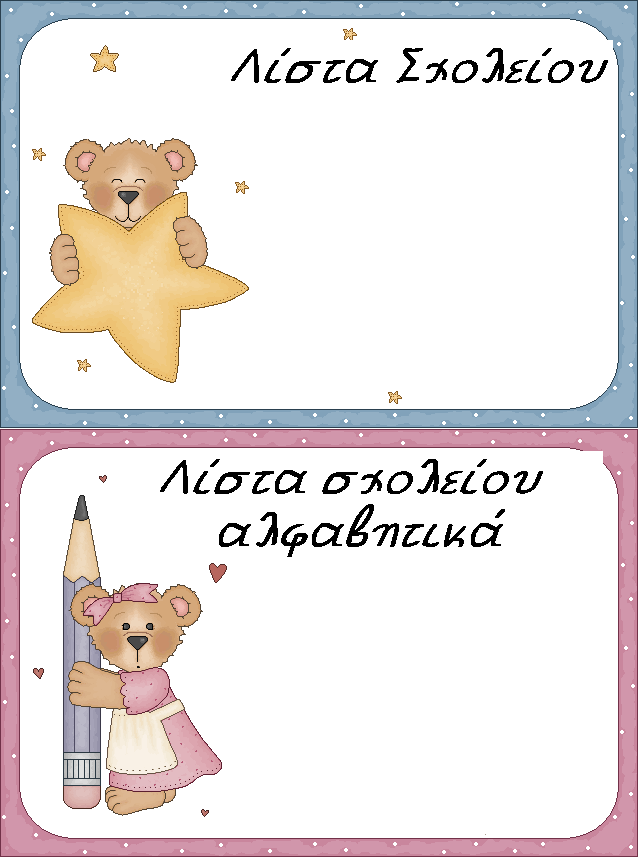 